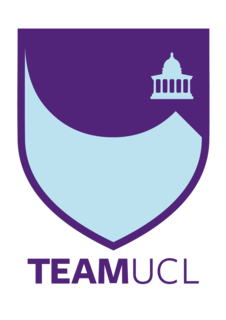 TeamUCL Access StatementCricket ClubContents Club StatementTravel to the venueVenue mapAccessible features at the venueAdditional information Club Statement Thank you for taking an interest in our club. We are committed to making UCL an inclusive community and supporting all disabled students taking part in our activity. Our Welfare Officer has been trained in Disability Inclusion and Etiquette Training. We have completed this form to try and support you joining us to take part in the sport we all love. Our club is a brilliant place to meet new people and create life long friendships. If any of this information is unclear or you would like more information on other venues or activities are club get up to, please email me, the Club President.We look forward to welcoming you into our club. TravelLord’s Cricket Ground is easily accessible using all modes of transport. Click here for the Tfl Accessible Tube MapUndergroundUnfortunately, few of the underground or mainline railway stations around Lord’s Cricket Ground are fully wheelchair accessible. However, some ambulant disabled supporters/visitors may be able to use them. • St John’s Wood Station (Jubilee Line) is the nearest tube station and is around a five minute walk from the facility.• Baker Street Station (Bakerloo, Jubilee, Metropolitan, Hammersmith and City Lines) is around 15 minutes’ walk from the stadium. • Edgware Road Station (Bakerloo, Circle, District and Hammersmith and City lines) is around a 15 minute walk from the facility.• Marylebone Station (Bakerloo line and Chiltern Railways) is around a 10-15 minute walk from the facility. • Kings Cross is another main line station and is wheelchair accessible. It is around 20 minutes away by car or taxi or for ambulant disabled supporters and visitors via the Jubilee Line (to St John’s Wood)BusesAll Transport for London (TFL) bus routes are wheelchair accessible and have clearly marked priority seats for people with limited mobility. On most buses the wheelchair ramp is positioned at the exit door and there is one wheelchair user place on each bus. The bus routes 13 and 113 stop on Wellington Road close to the North and East Gates of Lord’s Cricket Ground. The 139 and 189 bus routes stop on Grove End Road close to the Grace Gate of Lord’s Cricket Ground.  Taxis All London Style ’Black Cabs’ are wheelchair accessible and can provide a suitable alternative to the bus or car. Black cabs can be hailed (stopped) in the street however you may prefer to book a cab to travel to or from the facility. There are several cab companies operating in London including, Computer Cab: Tel: 020 8033 9918 The London Black Cab Company: 078 8534 9994 London Black Taxis: 020 3984 4515/ 020 3004 4953 Uber Taxis also provide Wheelchair Accessible Vehicles (WAV). To book Download the Uber app and create your account (unless you already have one) then choose the ‘uberWAV’ option on the slider at the bottom of the screen and follow the instructions. If you would prefer to book a mini cab, then there are several companies in Camden including. There are no designated drop off/pick up point outside the facility. However, suggested drop off/ pick up points are on Wellington Road Car Park The entrance on Wellington Road, gives step-free access to the facility.Full information on bus taxi and tube travel in London for disabled people can be found at https://tfl.gov.uk/transport-accessibility/?cid=transportaccessibilityParking The facility is situated in a mainly residential area with extensive parking restrictions. Blue Badge holders can park in the surrounding roads in vacant residents parking bays. However, you should check to ensure the bay is not suspended due to event day parking restrictions around the stadium – there is no parking at Lord’s on match days. Please ensure that your Blue Badge and clock are clearly displayed. There are also a number dedicated Blue Badge bays in the vicinity of the facility, however, please be aware that some of the bays in the area are specifically for the use of a designated Blue Badge holder. Please check the Blue Badge parking signage carefully before parking.There is designated accessible parking at the venue. They are distributed on a first come first served basis. Accessible features at the venueAccessible Toilets There is 1 unisex accessible toilet located inside the facility. The door opens outwards, and they are equipped with mirrors, hand dryers, coat hooks and emergency alarms at wheelchair accessible height. Non accessible Toilets There are standard male & female toilets on the ground floor. Every standard toilet block contains one cubicle suitable for ambulant disabled supporters.Toilets are fitted with Stoma bins. Hearing Induction Loop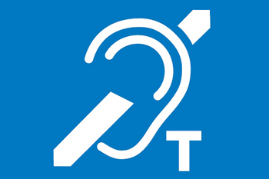 There is a hearing induction loop which is situated at the front desk at reception. These are indicated by signage. BSL User at training/VenueNone. ContactAddress – Lord’s Cricket Ground, St John’s Wood Road, London, NW8 8QNPhone 0207616 8612Email: General Enquiries indoorcricketcentre@lords.org